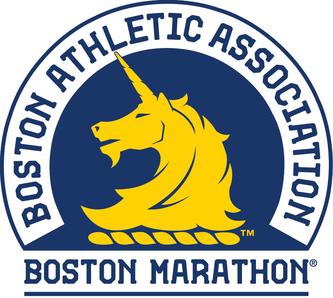 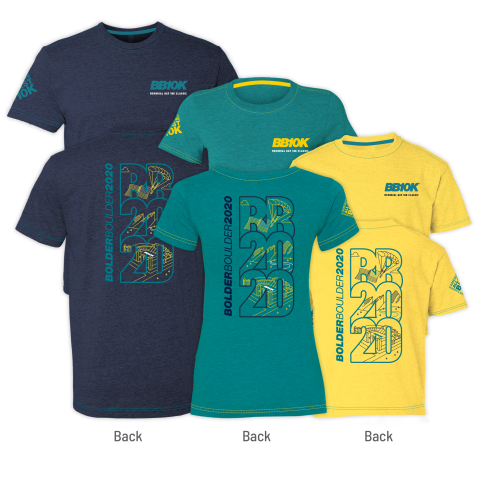 Training Details16 Week Training Program…3 weeks of Base and 13 weeks of Group Workouts (Feb 3rd thru May 25th)Training begins the week of Feb 3rd (schedule posted on front page of website for first 3 weeks)Boston Crew will SKIP Base and keep training as Normal FIRST GROUP MEETINGs – Wed Feb 6th (6:30 am OR 5:30 pm) There will be 2 Training Groups: morning and evening with all abilities welcomeevening meets Wed @ 5:30 pm and Sat @ 7:30 ammorning meets Wed @ 6:30 am and Sat @ 7:30 amTrain with other Boulder Strider Members at your goal pace in a non-intimidating fun atmosphereBoulder Striders’ Program RatesMAKE CHECKS PAYABLE TO: BOULDER STRIDERS OR CREDIT CARD...ADD $12 TO THE PROGRAM RATEPlease Print & Mail Registration (postmarked Feb 8th to get early bird…Please NO exceptions) to: Boulder Striders, 4162 Saint Croix St, Boulder, CO 80301 2020 Spring Registration FormBy signing this Registration Form, I do not hold Colleen De Reuck, Boulder Striders or any of the Coaches liable for injury to myself during the 16 week training. One Form per Member…Photocopies are good.Signature: __________________________________________Early Bird Special (Pay by Feb 8th) $325$300Twice/week - 3 weeks base / 13 weeks of twice a week trainingOnce/week – 3 weeks base/ 13 weeks of once a week training Regular Price Starts Feb 9th$350$325Twice/week - 3 weeks base / 13 weeks of twice a week trainingOnce/week – 3 weeks base/ 13 weeks of once a week trainingLast NameLast NameFirst NameFirst NameFirst NameFirst NameAddressAddressCityCityStateStateStateStateZipZipDOBDOBEmailEmailDay PhoneDay PhoneEvening: Wed/Sat (5:30 pm /7:30 am )Evening: Wed/Sat (5:30 pm /7:30 am )Evening: Wed/Sat (5:30 pm /7:30 am )Evening: Wed/Sat (5:30 pm /7:30 am )Evening: Wed/Sat (5:30 pm /7:30 am )Morning: Wed/Sat (6:30 am / 7:30 am )Morning: Wed/Sat (6:30 am / 7:30 am )Morning: Wed/Sat (6:30 am / 7:30 am )Morning: Wed/Sat (6:30 am / 7:30 am )Morning: Wed/Sat (6:30 am / 7:30 am )Morning: Wed/Sat (6:30 am / 7:30 am )Morning: Wed/Sat (6:30 am / 7:30 am )